駿河屋の生活体験クラブ「つちからの会」親子ダッシュ村「おやじ組」～201５年　稲作体験　申込書～申込受付期間　・４月１５日（火）午後5時までにＦＡＸ又はメール添付（PDF）にてお申し込み下さい（ＦＡＸ:03-5637-1180　MAIL：info@surugaya-life.jp）「つちからの会通信」をお送りしますのでPCメールが受信出来るアドレスをご記入下さい。【参加】どなたでも参加できます。同伴予定の方全ての情報をご記入下さい。【申し込み金】　　　　　　　　　　　【ご紹介者名】無しの場合は「無し」と記入【お振り込み先】三菱東京UFJ銀行　押上支店　店番　081　口座番号　0658232　カブ　スルガヤ★お申込後確認の為、必ずお電話もしくはメールをお送り下さい。メールの場合必ず返信致します★申し込みの方へはメルマガ「つちからの会通信」を配信して詳細情報をお届け致します。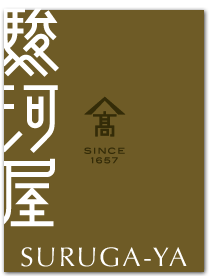 代表者氏名電　　　話ＦＡＸ住　　　所PCﾒｰﾙｱﾄﾞﾚｽ　　　　　　　　　　　　　＠　　　　　　　　　　　　　＠　　　　　　　　　　　　　＠参加ご家族氏名性別年齢又は年代（1口　1万円）　　　　　　　　口申し込みます様